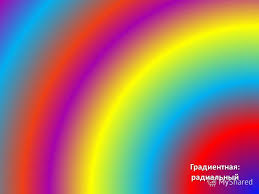 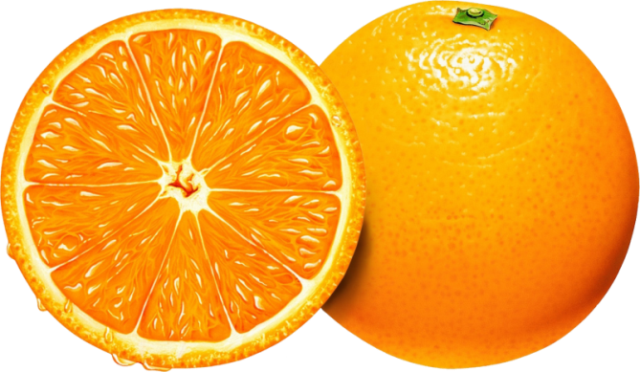 Узор «Звездочка благодарности» на разрезе плода апельсина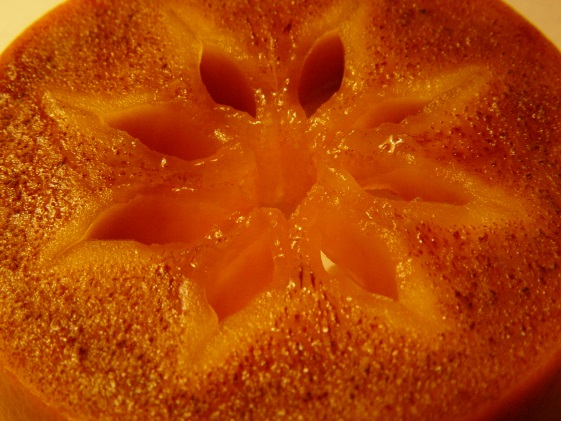 Узор «Благодарность» на разрезе плода хурмы.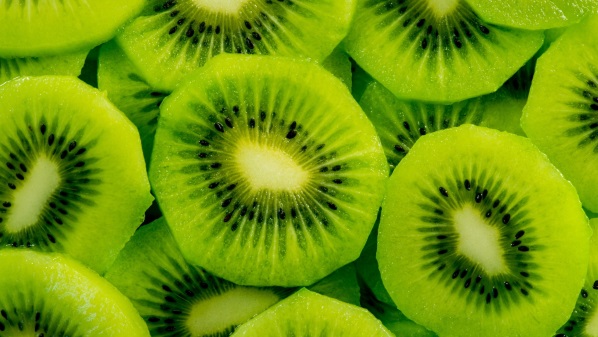 Узор«Звездочка благодарности»на разрезе плода киви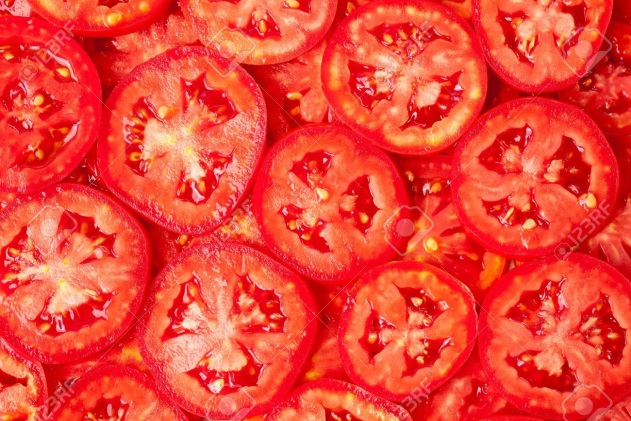 Узор«Благодарность»на разрезе плода помидора.